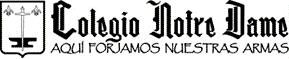 LECTURAS COMPLEMENTARIAS 4° Medios 2020Fecha deEvaluaciónTítulo/ AutorTítulo/ AutorTítulo/ AutorMarzo“Ensayo sobre la ceguera”José Saramago“Ensayo sobre la ceguera”José Saramago“Ensayo sobre la ceguera”José SaramagoAbril“Ética para Amador”, Fernando Savate(lectura integrada con Filosofía)“El hombre en busca de sentido”, Viktor Frankl(lectura integrada con Filosofía)Mayo“La amortajada” ,María Luisa Bombal“La última niebla” , María Luisa Bombal“El árbol”,  María Luisa BombalJunioLa soledad de los números primos”, Paolo Giordano“Cometas en el cielo” Khaled Hosseini“Mil soles esplendidos”Khaled HosseiniJulioLibro libre(A elección personal)Libro libre(A elección personal)Libro libre(A elección personal)Agosto“La cultura huachaca”, Pablo Huneeus(lectura integrada con Filosofía)“El consumo me consume”, Tomas Moulian(lectura integrada con Filosofía)